                                                ISTITUTO COMPRENSIVO VIA MARSALA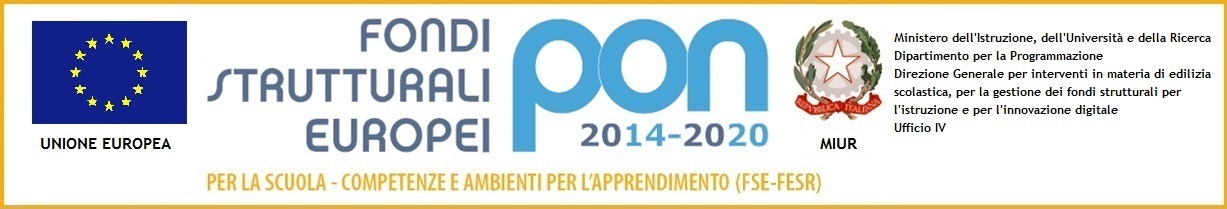 Via Marsala 13 – 27058 Voghera (PV)Tel. 0383- 41371 - Fax 0383 41598- C.F. 95032770182Email:   PVIC826009@istruzione.it –  PEC: PVIC826009@PEC.ISTRUZIONE.ITSito web: www. icviamarsalavoghera.gov.it – COD. UNIVOCO UFFICIO UF1EN5Prot. n.  4043 /C14						Voghera, li  30/07/2018 								Al Sito WEB DELL’ISTITUTO 								www. icviamarsalavoghera.gov.itAI DOCENTI DELL’ ISTITUTO COMPRENSIVO DI VIA MARSALA VOGHERAAGLI ISTITUTI SCOLASTICI STATALI VICINIORI Agli Atti OGGETTO: Bando pubblico riservato al personale interno all’Amministrazione per il conferimento di INCARICO DI RESPONSABILE SERVIZIO PREVENZIONE E PROTEZIONE a.s. 2018/2019 (ex art.17, comma 1, lettera b, D.Lgs.9.4.2008 n.81)     CIG N. Z9D2403D90IL DIRIGENTE COLASTICOVISTO il Decreto legislativo 81/2008 ed in particolare l’art. 17, che al comma 1 lettera b) individua fra gli obblighi del datore di lavoro la designazione del RSPP; l’art. 31 che definisce l’organizzazione del servizio di prevenzione e protezione; l’art. 32 che detta i requisiti professionali richiesti per la figura di Responsabile del servizio di prevenzione e protezione nonché, ai comma 8 e 9, le priorità con cui si debba procedere all’individuazione del personale da adibire al servizio; l’art. 33, che individua i compiti cui provvede il servizio di prevenzione e protezione; VISTO il Decreto Interministeriale n.44 del 01/02/2001 contenente norme relative al conferimento dei contratti di prestazione d’opera con esperti per particolari attività; VISTO l’art.35 del CCNL 2007; CONSIDERATA la necessità di procedere alla scelta del RESPONSABILE DEL SERVIZIO DI PREVENZIONE E PROTEZIONE per l’anno scolastico 2018/2019;DETERMINA di avviare la presente procedura riservata al personale interno all’Amministrazione per l’affidamento di un incarico di prestazione d’opera della durata di anni 1 dal 01/09/2018 al 31/08/2019 in qualità di responsabile del Servizio di prevenzione e protezione (R.S.P.P) per tutti i plessi dell’Istituto. ART. 1 – REQUISITI RICHIESTI Possesso, alla data di scadenza del termine ultimo per la presentazione della domanda di ammissione, dei titoli culturali e professionali, come previsti dal D.Lgs. n. 81/2008 e dal D.Lgs. n.195/2003 ovvero: 1. Laurea specificatamente indicata al c. 5 dell’art. 32 D.Lgs. n. 81/2008, o Diploma di istruzione Secondaria Superiore, integrati da attestati di frequenza, con verifica dell’apprendimento, di specifici corsi di formazione di cui al c. 2 del già citato art. 32 del D.Lgs. n. 81/2008 validi per la Scuola e la Pubblica Amministrazione organizzati da Enti espressamente indicati al c. 4 dello stesso articolo; 2. Esperienza comprovata di attività pregressa in qualità di R.S.P.P. nelle scuole; Sarà data preferenza, nella fase d’individuazione del destinatario e del conseguente conferimento dell’incarico, ai tecnici che hanno già espletato attività di prevenzione, di sorveglianza e di responsabilità relative alla sicurezza negli edifici scolastici. 3. Assenza di condanne penali che escludano dall’elettorato attivo e che comportino l’interdizione dai pubblici uffici e/o l’incapacità di contrattare con la pubblica amministrazione; 4. Cittadinanza italiana o appartenenza ad uno Stato membro dell’Unione Europea; 5. Autorizzazione da parte dell’Amministrazione di appartenenza. ART. 2 – PRESTAZIONI RICHIESTE AL RESPONSABILE S.P.P. Il Responsabile del Servizio di Prevenzione e Protezione dovrà operare in piena sinergia con il Dirigente Scolastico, effettuare sopralluoghi degli edifici scolastici per procedere all’individuazione dei rischi ogni qualvolta sopraggiunga rilevante necessità, su richiesta motivata del Dirigente Scolastico. Di ogni sopralluogo dovrà redigere e sottoscrivere un verbale. Il Responsabile S.P.P. dovrà, oltre a provvedere a quanto previsto dall’art. 33 del D.Lgs. 81/2008, assicurare: • Redazione del documento di valutazione dei rischi per tutti i plessi dell’Istituto; • Individuazione delle misure per la sicurezza e la salubrità degli ambienti di lavoro, nel rispetto della normativa vigente; • Elaborazione delle misure preventive e protettive attuate e dei sistemi utilizzati ad esito della valutazione dei rischi, nonché dei sistemi di controllo di tali misure; • Elaborazione delle procedure di sicurezza per le varie attività svolte all’interno dell’istituto, ivi compresi i lavori in appalto all’interno dell’Istituto, di cui al D.Lgs. n. 81/08; • Riunione annuale con tutti gli addetti al servizio di prevenzione, occupandosi insieme agli altri responsabili della redazione del verbale di riunione da allegare al piano di sicurezza; • Predisposizione di piani di evacuazione per protezione antincendio e di emergenza per eventi pericolosi specifici con l’ausilio degli Addetti al Servizio di Prevenzione e Protezione; • Esecuzione di corsi di formazione al personale, come previsto dagli artt. 36 e 37 del D.Lgs. n.81/08, per quanto attiene ad aspetti generali della normativa di riferimento, antincendio, emergenza ed evacuazione, rischio rumore, rischio chimico, compresa la fornitura di dispense e materiale informativo da distribuire ai partecipanti; • Aggiornamento della documentazione inerente il rischio incendio per tutti gli ambienti di pertinenza, con elaborazione del piano di emergenza ed evacuazione e la procedura di emergenza, riportando gli interventi ritenuti necessari per l’adeguamento degli immobili, secondo una scala di priorità dettata dal maggior rischio;• Supporto diretto per la verifica di eventuali progetti di adeguamento delle strutture relativamente agli aspetti di sicurezza e prevenzione incendi; • Informazione ai lavoratori, alunni inclusi, sui rischi per la sicurezza e la salute connessi alle attività svolte, specie in palestra e nei laboratori didattici, sulle misure di protezione da adottare, sui rischi specifici cui sono esposti in relazione all’attività svolta, sulle normative di sicurezza e disposizioni legislative in materia, sulle procedure concernenti la lotta all’incendio, l’evacuazione di alunni e lavoratori in caso di incendio e terremoto; • Partecipazione alle consultazioni in materia di tutela della salute e sicurezza dei lavoratori; in richiesta alle imprese appaltatrici per gli interventi di manutenzione ordinaria e straordinaria dei Piani Operativi di Sicurezza e di tutta la documentazione relativa agli adempimenti previsti dalle vigenti normative in materia di sicurezza; collaborazione con tecnici e responsabili di cantiere e dei lavori, in materia di predisposizione, attuazione e verifica delle disposizioni per la sicurezza dei lavoratori, nella circostanza dell’esecuzione di opere di ammodernamento, adeguamento e ampliamento degli edifici scolastici dipendenti; • Definizione delle procedure di sicurezza e dell’uso di dispositivi di protezione individuali e collettivi in relazione alle diverse attività; • Disponibilità immediata e permanente di tutta la documentazione su riportata, presso la segreteria dell’Istituto cui spetta la custodia; • Predisposizione della modulistica ed assistenza nella effettuazione delle prove di Evacuazione e di Prevenzione dal terremoto e dall’incendio; • Assistenza in caso di ispezione da parte degli Organi di Vigilanza e di Controllo; • Assistenza per la individuazione e nomina di tutte le figure sensibili previste dalla normativa vigente; • Assistenza per le richieste agli Enti competenti degli interventi strutturali impiantistici e di manutenzione, oltre che delle documentazioni obbligatorie in materie di sicurezza; • Assistenza per l’istituzione/tenuta/conservazione del “Registro di Prevenzione Incendi” (D.P.R. n.37/98), • Assistenza nel coordinamento con le ditte appaltatrici, fabbricanti ed installatori per gli adempimenti necessari; • Assistenza nella/alla organizzazione della Squadra di Emergenza; • Assistenza nell’individuazione della segnaletica da affiggere all’interno della scuola. Il Responsabile del servizio di prevenzione e protezione è tenuto al segreto in ordine ai processi lavorativi di cui viene a conoscenza nell’esercizio delle funzioni di cui al D.Lgs. n. 81/2008 ART. 3 – COMPENSI Con riferimento al numero dei plessi, alla loro dislocazione e alla popolazione scolastica, l’importo massimo preventivato ammonta a € 1.500,00 (millecinquecento,00) annui lordo Stato, omnicomprensivo di qualsiasi ritenuta e/o spesa. ART. 4 – COMPARAZIONE ED AGGIUDICAZIONE Il Dirigente Scolastico procederà alla valutazione delle domande pervenute e all’assegnazione di un punteggio, secondo i parametri riportati in tabella, provvedendo a stilare una graduatoria in base a cui procedere all’aggiudicazione della gara. La gara sarà aggiudicata nel rispetto dei principi di non discriminazione, parità di trattamento, proporzionalità e trasparenza secondo il criterio dell’offerta economicamente più vantaggiosa per l’Istituzione Scolastica, in base ai seguenti criteri di valutazione e relativi punteggi:L'Amministrazione si riserva la facoltà di procedere all'aggiudicazione in caso di parità di punteggio con l’applicazione del criterio del prezzo più basso e anche in presenza di una sola offerta. Saranno escluse le offerte condizionate o parziali. L’Istituto si riserva, comunque, la facoltà di non procedere ad aggiudicare la gara qualora venisse meno l’interesse pubblico o nel caso in cui nessuna delle offerte pervenute fosse ritenuta idonea rispetto alle esigenze e alla disponibilità economica della Scuola. ART. 5 – DURATA DELLLA PRESTAZIONE E COMPENSI La prestazione d’opera decorrerà dal 01/09/2018 fino al 31/08/2019, avrà durata di un anno e non potrà essere rinnovato tacitamente. Le offerte dovranno essere onnicomprensive di oneri fiscali, previdenziali e da altri possibili costi. La prestazione richiesta sarà retribuita a fine contratto. ART. 6 - RECESSO E’ facoltà dell’Amministrazione rescindere anticipatamente, in qualsiasi momento dal contratto qualora il tecnico incaricato contravvenga ingiustificatamente alle condizioni del presente disciplinare, ovvero a norme di legge o aventi forza di legge. La rescissione avverrà con semplice comunicazione scritta o e-mail certificata, indicante la motivazione, da recapitare almeno trenta giorni prima da quando la rescissione dovrà avere effetto. ART. 7 - PRESENTAZIONE DELLE DOMANDE Le candidature dovranno pervenire alla segreteria dell’ Istituto Comprensivo di Via Marsala Voghera – Via Marsala n. 13 - 27058 VOGHERA (PV) entro e non oltre le ore 12,00 del 17/08/2018, in busta chiusa e con in calce la dicitura: “Contiene offerta per l’affidamento dell’incarico di RSPP” A.S. 2018/2019 complete dell’allegato 1 “Istanza di candidatura” corredato della seguente documentazione e/o autocertificazione dei requisiti prescritti : Domanda di partecipazione con indicazione dei dati anagrafici del richiedente;  Copia di un documento di identità personale;  Curriculum Vitae dal quale risulti il possesso dei requisiti culturali e professionali necessari, nonché di tutti i titoli     validi secondo i parametri di aggiudicazione sopra riportati;  Precedenti esperienze lavorative maturate in ambito scolastico e non come RSPP;  Dichiarazione di non aver riportato condanne penali e di non avere procedimenti in corso;  Dichiarazione di regolarità contributiva e fiscale;  Autorizzazione dell’Amministrazione di appartenenza.  Compenso richiesto (in lettere ed in cifre) al lordo di ogni fiscalità e di ogni altro onere accessorio;  Consenso al trattamento ed alla comunicazione dei propri dati personali. (in mancanza della predetta dichiarazione le     istanze non saranno trattate). LE DOMANDE PRIVE DELLE INDICAZIONI PREVISTE NEL PRESENTE BANDO O PRESENTATE OLTRE IL TERMINE INDICATO NON SARANNO PRESE IN CONSIDERAZIONE. Il recapito dei plichi rimane ad esclusivo rischio degli interessati alla presentazione della domanda. Prima del conferimento dell’incarico il professionista dovrà presentare, se dipendente di P.A., l’autorizzazione a svolgere l’incarico/la libera professione rilasciata dall’ente o dall’amministrazione di appartenenza, ed inoltre, se richiesta, la documentazione di cui al curriculum. Al fine di consentire una più precisa offerta economica, si fa presente che l’istituzione scolastica è così dislocata: N. 18 plessi:- Scuola Primaria Leonardo da Vinci, sita in Via Aspromonte, 27058 Voghera- Scuola Primaria Cervesina, sita in Via Umberto I , 27050 Cervesina;- Scuola Primaria Corana, sita in Via Abbazia Benedettina, 27050 Corana;- Scuola dell’Infanzia Carlo Marx , sita in Via Carlo Marx,  27058 Voghera;- Scuola dell’Infanzia Pontevecchio,  sita in Via Corridoni,   27058 Voghera ;- Scuola dell’Infanzia Cervesina, sita in Via Garibaldi, 27050 Cervesina;- Scuola dell’Infanzia Corana, sita in Centro Storico, 27050 Corana;- Scuola Media G. Pascoli Via Marsala n. 13 - 27058Voghera- Scuola Media Don Orione – Via Aldo Moro n. 20 – 27058 Voghera- Scuola Media A. Manzoni – Via Spalti 18 – 27050 Casei Gerola- Scuola Primaria De Amicis – Via Papa Giovanni XXIII N. 29 – Voghera- Scuola Primaria di Oriolo – Via Lombardia – Oriolo- Scuola Primaria di Casei Gerola – Via Spalti – 27050 Casei Gerola- Scuola dell’Infanzia – Via Ferraris – Pizzale- Scuola dell’Infanzia – Via Umberto I – Silvano Pietra- Scuola dell’Infanzia  di Cornale- Scuola dell’Infanzia Palli Via V. Veneto – 27058 Voghera- Scuola dell’Infanzia di Torremenapace – VogheraArt. 8 TERMINI E MODALITA’ DI VALUTAZIONE DELLE CANDIDATURE :La commissione tecnica nominata dal Dirigente Scolastico procederà, in seduta pubblica, all’apertura delle buste pervenute il giorno 20/08/2018  alle ore 12.00  . La commissione Tecnica procederà alla valutazione delle domande pervenute e all’assegnazione dei punteggi secondo i parametri sopra riportati, nonché alla stesura di una graduatoria in base alla quale procedere all’individuazione dell’esperto R.S.P.P. a.s. 2018/2019. Art. 9 - INFORMATIVA SUL TRATTAMENTO DEI DATI PERSONALI Ai sensi del D.Lgs. n. 196/2003, L’Istituto Comprensivo di Via Marsala - Voghera in qualità di titolare del trattamento dei dati personali nella persona del Dirigente Scolastico pro tempore, informa che i dati personali forniti ai fini della partecipazione alla presente selezione sono oggetto di trattamento (raccolta, registrazione, organizzazione, conservazione, elaborazione e comunicazione) nel pieno rispetto della normativa sopra citata e in particolare del diritto alla protezione dei dati personali degli interessati. La presentazione della domanda da parte del candidato implica il consenso al trattamento dei propri dati personali, compresi gli eventuali dati sensibili, a cura del personale assegnato all'Ufficio incaricato della conservazione delle domande e dell'utilizzo delle stesse per lo svolgimento della procedura di selezione. Gli stessi potranno essere messi a disposizione di coloro che, dimostrando un concreto e legittimo interesse nei confronti della suddetta procedura, ne facciano espressa richiesta ai sensi dell'art. 22 della L. n° 241 del 7 agosto 1990. Art. 10 - RESPONSABILE DEL PROCEDIMENTO Ai sensi dell’art. 31, comma 1 del D.Lgs. 18 aprile 2016 n. 50, il Responsabile Unico del Procedimento è il Dirigente Scolastico Dott.ssa LOPEZ MARIA TERESA. L’attività istruttoria è affidata al D.S.G.A. Sig.ra Musetti Carla.Art. 11 - MODALITÀ DI ACCESSO AGLI ATTI L’accesso agli atti, da parte dei partecipanti, sarà consentito, secondo la disciplina della novellata legge 7 agosto 1990, n°241 e dell’art. 3 – differimento – comma 3 del decreto ministeriale 10 gennaio 1996, n° 60, solo dopo la conclusione del procedimento.Art. 12 – PUBBLICITÀ LEGALE Il presente Avviso, ai fini dell’evidenza pubblica di cui all’art. 32 della legge 8 giugno 2009 n. 69, viene reso pubblico attraverso la pubblicazione sul sito web della scuola  www. icviamarsalavoghera.gov.it  sezione bandi di gara e inviato a tutte le Istituzioni scolastiche viciniori.Tutto il materiale in formato elettronico di cui al presente bando è reperibile sul medesimo sito. Art. 13 - CONTROVERSIE Per qualsiasi controversia il Foro competente è quello di Pavia. Art. 14 - NORME DI RINVIO Per quanto non esplicitamente previsto nel presente Avviso si fa rinvio alla normativa vigente. Ulteriori informazioni possono essere richieste presso la segreteria dell’Istituto.                Nell’Istituto operano complessivamente n. docenti 220 circa, n. 47 unità di personale ATA e circa n. 2100 alunni frequentanti. ALL 1 : ISTANZA DI CANDIDATURA		     					IL DIRIGENTE SCOLASTICODott.ssa Maria Teresa LopezPossesso di titoli specifici e requisiti professionali di cui al D. Lgs. N. 81/2008 comprovati da idonea formazione periodica Ammesso alla gara Abilitazione all’esercizio della libera professione 5 punti Master universitari di I e II livello attinenti alla sicurezza sui luoghi di lavoro ( 2 punti per ogni master) 4 punti Esperienza lavorativa nelle II.SS. pubbliche senza demerito in qualità di R.S.P.P. 5 punti ad incarico annuale (max 35 punti) Esperienza lavorativa in altre P.A. senza demerito in qualità di R.S.P.P.0.5 punti ad incarico annuale (max 5 punti) Esperienza lavorativa nella stessa Istituzione Scolastica senza demerito in qualità R.S.P.P.6 punti di incarico annuale (max 30 punti) Docenza in corsi di formazione specifica sulla sicurezza dei luoghi di lavoro ( 1 punto per ogni corso effettuato negli ultimi 5 anni) Fino ad un max di 10 punti Economicità dell’offerta Max 30 punti 